INDICAÇÃO Nº 1514/10“Cascalhamento das Ruas G, H e K, localizadas no bairro,  Beira Rio.” INDICA ao senhor Prefeito Municipal, na forma regimental, determinar ao setor competente que providencie o cascalhamento das Ruas G, H e K, localizadas no bairro, Beira Rio. JUSTIFICATIVA:Referida Ruas encontram-se, muito precárias, e com vários buracos, que vem causando estragos nos automóveis dos moradores do bairro. Portanto pedem ao setor responsável que providencie o cascalhamento das ruas mencionadas acima. .Plenário “Dr. Tancredo Neves”, em 29 de abril de 2010.DUCIMAR DE JESUS CARDOSO“KADU GARÇOM”-Vereador-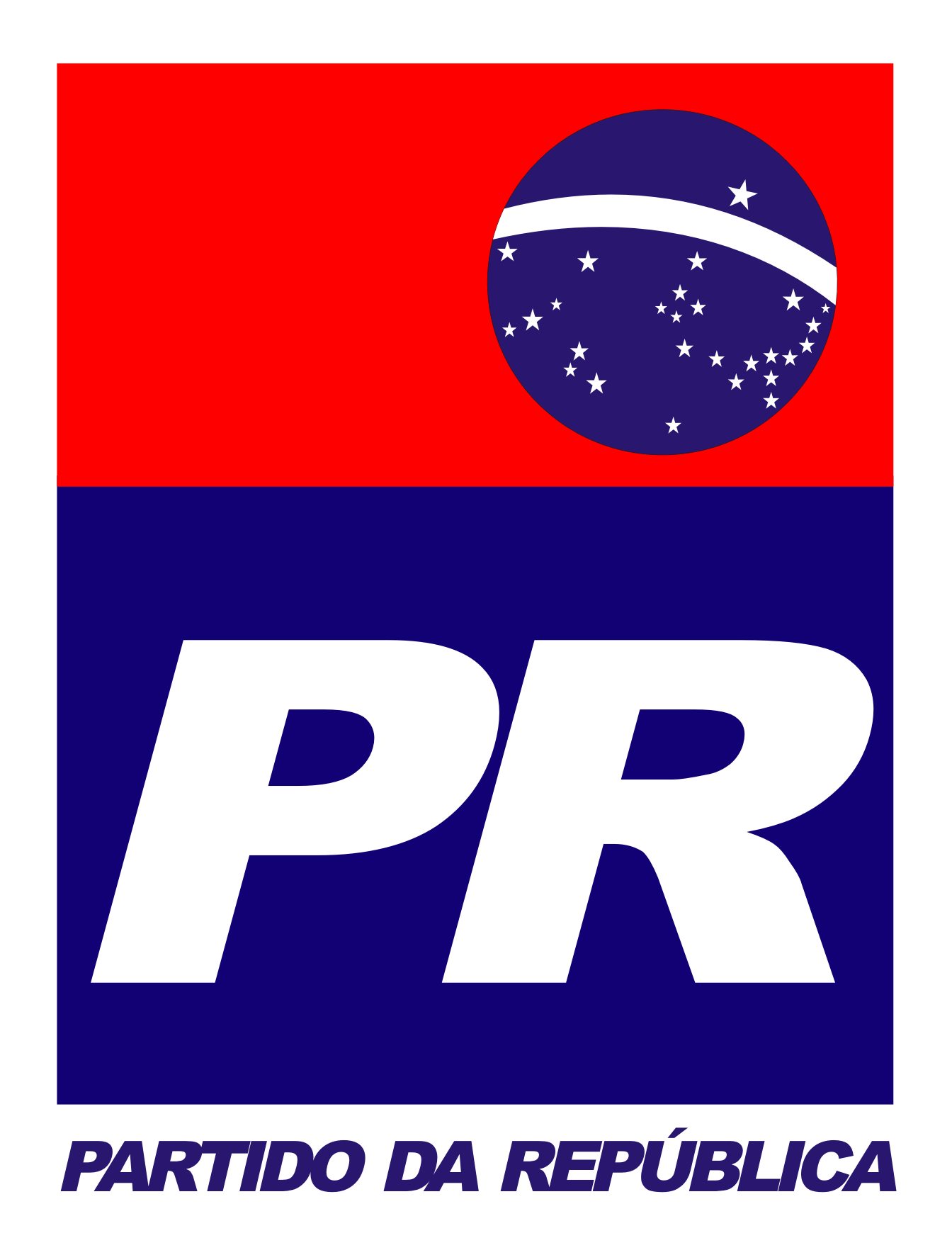 